Классификация источников финансирования дефицитов бюджетов является группировкой источников финансирования дефицитов бюджетов бюджетной системы Российской Федерации.Код классификации источников финансирования дефицита бюджета состоит из 20-ти разрядов и включает:1) код главного администратора источников финансирования дефицита бюджета (1 - 3 разряды);2) коды группы, подгруппы, статьи и вида источников финансирования дефицитов бюджетов (4 - 17 разряды);3) код классификации операций сектора государственного управления, относящихся к источникам финансирования дефицитов бюджетов (18 - 20 разряды).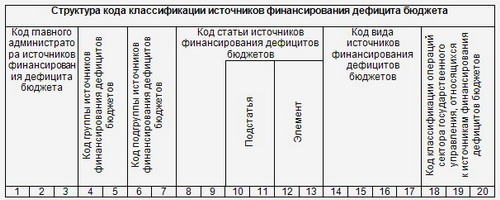  Главному администратору источников финансирования дефицита соответствующего бюджета, обладающему полномочиями главного распорядителя средств и (или) главного администратора доходов данного бюджета, присваивается код главного администратора источников финансирования дефицита бюджета, соответствующий коду главного распорядителя средств и (или) главного администратора доходов бюджета (далее - код главы).Классификация операций сектора государственного управленияКлассификация операций сектора государственного управления  является группировкой операций, осуществляемых в секторе государственного управления, в зависимости от их экономического содержания.Особенности применения кодов классификации операций сектора государственного управления, применяемых в целях бухгалтерского (бюджетного) учета, определяются в нормативных актах Министерства финансов Российской Федерации, регулирующих бухгалтерский (бюджетный) учет.Классификация операций сектора государственного управления состоит из следующих групп:100 Доходы;200 Расходы;300 Поступление нефинансовых активов;400 Выбытие нефинансовых активов;500 Поступление финансовых активов;600 Выбытие финансовых активов;700 Увеличение обязательств;800 Уменьшение обязательств.